TOQUERVILLE CITY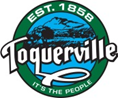 TRAILS & PARK COMMITTEE November 1, 2021 at 5:30212 N Toquer BoulevardToquerville, UT 84774Present: Councilman Justin Sip, Joey Campbell, Bruce Wallace, Patsi Hendrickson, Caleen Olsen, Public Works JD Adams, City Recorder Ruth Evans, Councilman Chuck Williams.CALL TO ORDERJustin Sip called the meeting to order at 5:36 p.m.BUSINESS:Councilman Sip asked the Committee to approve the minutes from the September 13th and September 20th meetings. The Committee unanimously approved the minutes. The Committee then discussed the Westfield Park Fundraiser that was held on September 24th, 2021. City Recorder Ruth Evans gave a preliminary report of the revenues and expenditures. The report shows revenues of $49,453.60 and expenditures of $1,777.08 which gives the City $47,676.52 in revenue. Patsi Hendrickson reported an additional $285.00 in donations. There were 42 pavers sold. The City website still has the option to purchase pavers and make donations online. The Committee discussed ways to improve on this and future fundraisers. Overall, positive feedback has been received and the community came together for a good cause. The Committee would like an update and thank you message to the residents to be posted on the city website. The timeline to complete the park is next spring. The playground equipment is starting to be installed now. The Committee then discussed when the next meeting should be held and decided on every two months with the next meeting on January 10th, 2022. ADJOURNCouncilman Sip adjourned the meeting at 6:01 p.m.______________________________________		_______________________City Councilman						DateJustin Sip								______________________________________City RecorderRuth Evans